Bulletin for Wednesday, March 7, 2018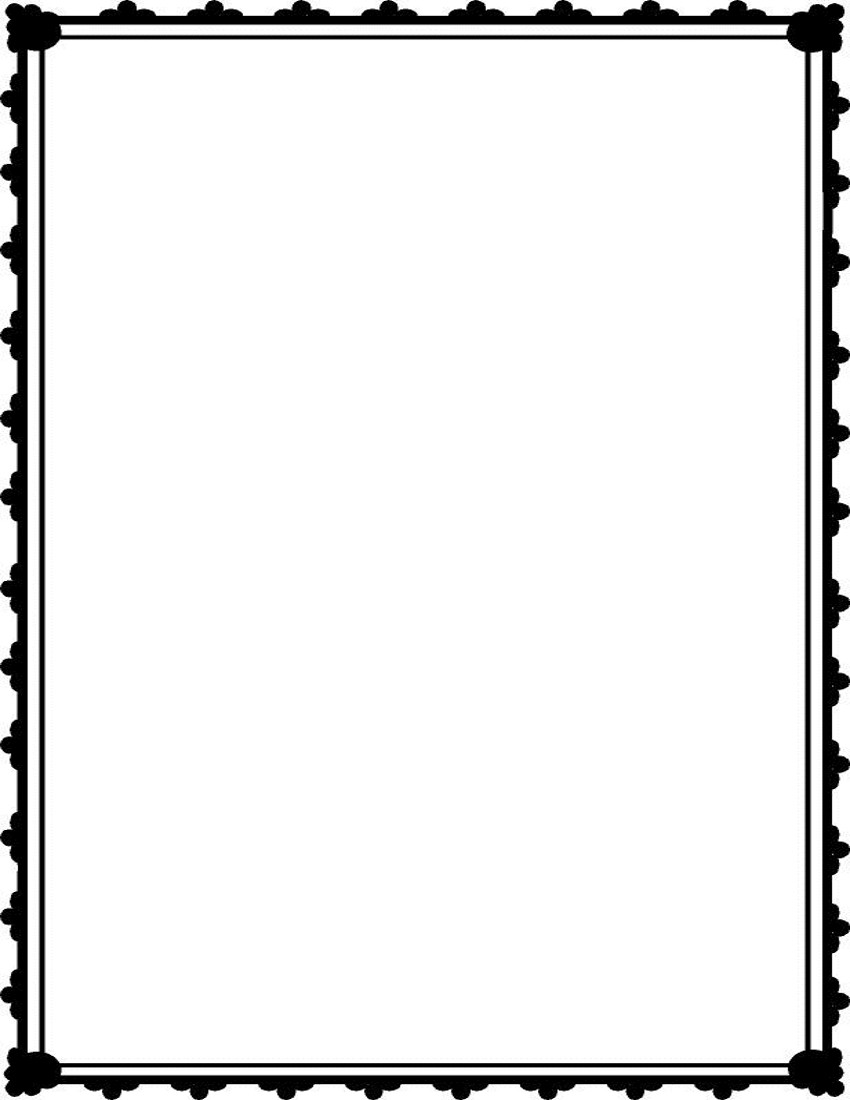 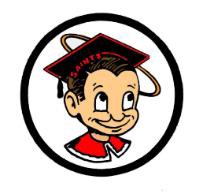 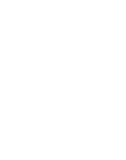 GENERALMarch 7th is National "Spread the Word to End the Word" day. The campaign asks people to pledge to stop saying the R-word (retard/retarded) as a starting point toward creating more accepting attitudes and communities for all people. Stop by rooms 334/335 (The Happy Store) and support our Special Saints by signing our poster and taking the pledge!  Sophomores, if you have not picked up your PSAT scores, we will be distributing on Tuesday, March 13th in the MMLC (library) during lunch. You will receive information about what the scores mean and what resources are available for preparing for next year’s exam.Seniors! Only one bus for GradNite is left! You MUST buy your tickets by March 9th! Don't be left out!Deadline for Minerva Scholarship is March 9th.  Please turn in completed application to Ms. Washington in the Career Center.Attention OTCR Students:  Please report to room 235 at Lunch or After School on a daily basis until you have completed all of your OTCR courses. Failure to do so may affect your Graduation status.CLUBSThe Gay Straight Alliance will meet in Ms. Goldin's room 222 TODAY at lunch. Don't miss it!SPORTS			   Santa Maria High School - Go, Saints!